You Have Your Truth and I have My Truth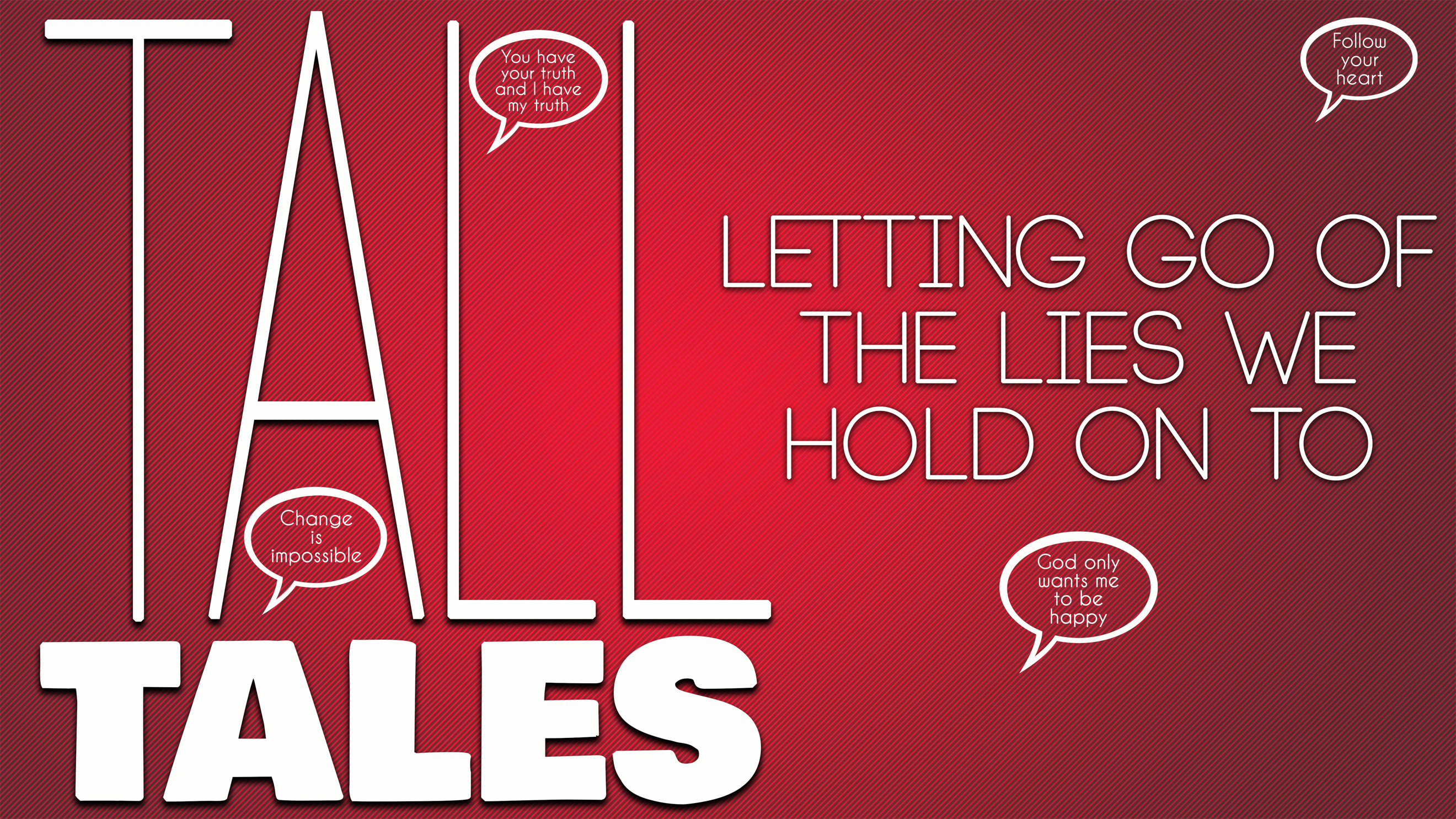 Tall Tales, part sevenActs 19:18-34“He was a murderer from the beginning, not holding to the truth, for there is no truth in him. When he lies, he speaks his native language, for he is a liar and the father of lies.” John 8:44 (NIV)When we use the phrase “my truth,” we’re usually referring to a combination of our ____________ and our ____________.Why this lie is dangerous:Without objective standards of truth, we have no basis for ___________ to one another.“There is going to come a time when people won’t listen to the truth but will go around looking for teachers who will tell them just what they want to hear.” 2 Timothy 4:3 (LB)“They will turn their ears away from the truth and turn aside to myths.”2 Timothy 4:4 (NIV)__________ leads to __________ and actions have ________________.“I am the way and the truth and the life.No one comes to the Father except through me.” John 14:6 (NIV)“Also many of those who were now believers came, confessing and divulging their practices. 19 And a number of those who had practiced magic arts brought their books together and burned them in the sight of all. And they counted the value of them and found it came to fifty thousand pieces of silver. 20 So the word of the Lord continued to increase and prevail mightily.” Acts 19:18-20 (ESV)“Men, you know that from this business we have our wealth. 26 And you see and hear that not only in Ephesus but in almost all of Asia this Paul has persuaded and turned away a great many people, saying that gods made with hands are not gods. 27 And there is danger not only that this trade of ours may come into disrepute but also that the temple of the great goddess Artemis may be counted as nothing, and that she may even be deposed from her magnificence, she whom all Asia and the world worship.” Acts 19:25-27 (ESV)“When they heard this they were enraged and were crying out, “Great is Artemis of the Ephesians!” 29 So the city was filled with the confusion, and they rushed together into the theater, dragging with them Gaius and Aristarchus, Macedonians who were Paul's companions in travel. 30 But when Paul wished to go in among the crowd, the disciples would not let him. 31 And even some of the Asiarchs, who were friends of his, sent to him and were urging him not to venture into the theater.” Acts 19:28-31 (ESV)“Now some cried out one thing, some another, for the assembly was in confusion, and most of them did not know why they had come together. 33 Some of the crowd prompted Alexander, whom the Jews had put forward. And Alexander, motioning with his hand, wanted to make a defense to the crowd. 34 But when they recognized that he was a Jew, for about two hours they all cried out with one voice, ‘Great is Artemis of the Ephesians!’” Acts 19:32-34 (ESV)Jesus is Lord of ______________ or He’s Lord of _____________.There is no such thing as “my truth” or “your truth.” There’s _____  ________ and _____________.“He is before all things, and in him all things hold together.” Colossians 1:17 (NIV)“Let me say this one more thing: Fix your thoughts on what is true.” Philippians 4:8 (LB)